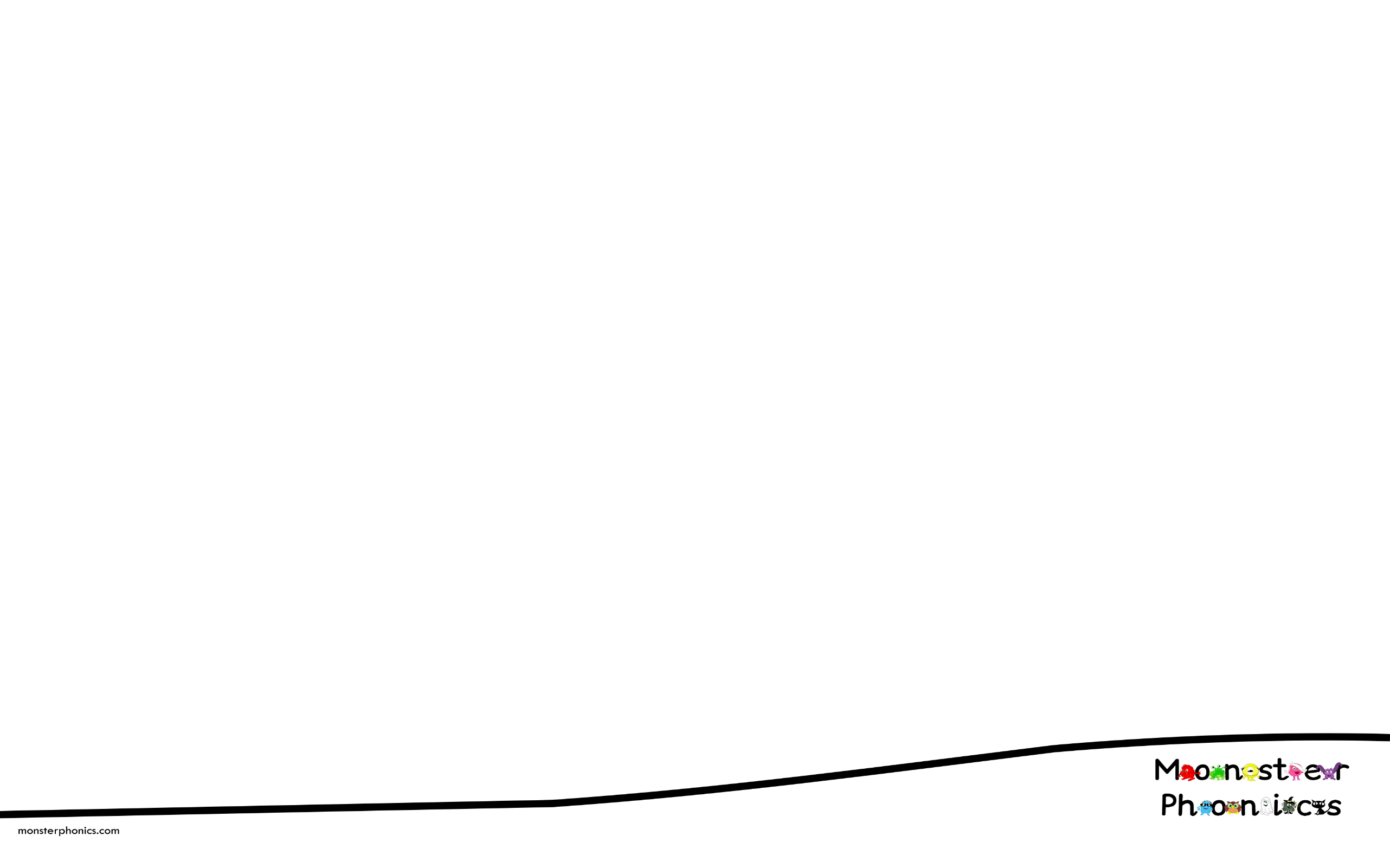 Year 1 Spelling Curriculum Planning     Term 2     Weeks: 1-12      Graphemes, Spelling Rules, CEW, HFW and AssessmentYear 1 | Term 2 | Week 1| ue, ue, ewYear 1 Spelling Curriculum Planning     Term 2     Weeks: 1-12      Graphemes, Spelling Rules, CEW, HFW and AssessmentYear 1 | Term 2 | Week 1| ue, ue, ewYear 1 Spelling Curriculum Planning     Term 2     Weeks: 1-12      Graphemes, Spelling Rules, CEW, HFW and AssessmentYear 1 | Term 2 | Week 1| ue, ue, ewYear 1 Spelling Curriculum Planning     Term 2     Weeks: 1-12      Graphemes, Spelling Rules, CEW, HFW and AssessmentYear 1 | Term 2 | Week 1| ue, ue, ewYear 1 Spelling Curriculum Planning     Term 2     Weeks: 1-12      Graphemes, Spelling Rules, CEW, HFW and AssessmentYear 1 | Term 2 | Week 1| ue, ue, ewYear 1 Spelling Curriculum Planning     Term 2     Weeks: 1-12      Graphemes, Spelling Rules, CEW, HFW and AssessmentYear 1 | Term 2 | Week 1| ue, ue, ewWeek 1MondayTuesdayWednesdayThursdayFridayReviewRevisit previously learned graphemes.Recap the ow ou and ow graphemes from last term.Use the PowerPoint to recap the ue words. Recap snow grow know window.Use the flashcards to recap the ue words.Recap more horse gone live. Use the flashcards to recap the ew grapheme.Use the flashcards to review the graphemes taught this week.Add the next HFW flashcard to a new display for the Next 200 HFWs. Display the Next 200 HFW Poster.three, tree, trees, green, sleep, queen, please, ever, never, river, under, better, after TeachTeach new graphemes.Teach the ue, the long oo grapheme. Introduce the grapheme with the PowerPoint. Action: oo round mouth. Read the ue words. This is a rare grapheme.Play the Robotron Memory Game on the PowerPoint. How many words can they remember? Choose 2 words to dictate and ask the children to Quick Write these onto whiteboards.Teach the ue, the long U grapheme. Introduce the grapheme with the PowerPoint. Action: You! Read the ue words as they are rescued from the sea. Choose 2 words to dictate and ask the children to Quick Write these onto whiteboards.Teach the ew long oo grapheme. Introduce the grapheme with the PowerPoint. Action: oo round mouth.Read the ew words. Play Word Bomb - read the word on the page (and get a point) and then decide whether to continue to the next page or go home. These are often past tense verbs. Choose 2 words to dictate and ask the children to Quick Write these onto whiteboards.Review the graphemes ue, ue and ew.Download the nonsense flashcards. Use these to play flashcards games. Use the flashcards to review the graphemes taught this week.Add the next HFW flashcard to a new display for the Next 200 HFWs. Display the Next 200 HFW Poster.three, tree, trees, green, sleep, queen, please, ever, never, river, under, better, after Main ActivityReading and writing words with the new grapheme.Watch the ‘UE ooh Cool Blue’ video. Ask the children to write the words either in blue and black pens on the ue activity sheet. Then write one or more silly sentences to remember the ue words, e.g. glue sticks on blue socks. It is true that I don’t have a clue.Watch the ‘I was Late to School’ video. Work in pairs to cut out the ue words from the activity sheet and glue on purple paper. Can anyone think of a silly sentence to remember the ue words? For example – They like to argue about the value of a tissue. Who can put a tune to this? Nursery rhymes are easy tunes to remember. Watch the ‘Monster Phonics Crew’ video. In groups or pairs, make a poster to tell the class what they have learnt about ew words. Use A2 or A3 paper to write the words in colour-code. Add a funny sentence if possible. Display the posters for future spelling support.Complete a ue or ew word search.This set of word searches can be completed as part of home learning or in another lesson.Weekly Spelling Test.PlenaryRecap the most common long oo grapheme. Is ue rare/common? Share funny sentences or stories.One more game of Word Bomb.Play Robotron.Play Word Bomb.HFWsRefer to the HFW charts and flashcards. Highlight features, graphemes, silent and tricky letters.Next 200 HFWsThree, tree, trees, green, sleepNext 200 HFWsQueen please Next 200 HFWsever never river under Next 200 HFWsbetter afterHomeworkSend home Year 1B Spelling Log Book - tick words to learn for next week’s test - add any HFW/CEW/words commonly misspelt to the ‘My Words’ section.Year 1 | Term 2 | Week 2| ew, k before i, e, y, AssessYear 1 | Term 2 | Week 2| ew, k before i, e, y, AssessYear 1 | Term 2 | Week 2| ew, k before i, e, y, AssessYear 1 | Term 2 | Week 2| ew, k before i, e, y, AssessYear 1 | Term 2 | Week 2| ew, k before i, e, y, AssessYear 1 | Term 2 | Week 2| ew, k before i, e, y, AssessWeek 2MondayTuesdayWednesdayThursdayFridayReviewRevisit previously learned graphemes.Recap the ue and ew graphemes from last week.Use the PowerPoint to recap the ew words. Recap good took book looks looking.Use the flashcards to recap the k before i and e words.Recap car dark park hard garden. Recap any required learning that is immediately apparent in the assessment.Use the flashcards to review the graphemes taught this week.Add the next HFW flashcard to a new display for the Next 200 HFWs. Display the Next 200 HFW Poster.good took book looks looking car dark park hard garden found round around mouse shoutedTeachTeach new graphemes.Teach the ew, the long oo grapheme. Introduce the grapheme with the PowerPoint. Action: You! Read the ew words. Look at know/knew. How is the past tense formed? Which word would you use in the sentences? Choose 2 words to dictate and ask the children to Quick Write these onto whiteboards.Teach the spelling rule k before i e and y. The k sound at the start of words is spelt either as c or k. Help Yellow I discover the rule. Leave the PowerPoint Slideshow mode in order to sort the words. The clue is in the second letter. Return to the slideshow. Watch the sorting activity. Choose 2 words to dictate and ask the children to Quick Write these onto whiteboards.Formative assessment Set 4 graphemes – oe ou ow ue ew. Download the assessment from the Assessment section at the top of the Year 1 resources page. The class write dictations on separate lined paper. Record results as a Word document or print-out.Review the graphemes ew and the spelling rule k before i e and y.Use the flashcards to review the graphemes taught this week.Add the next HFW flashcard to a new display for the Next 200 HFWs. Display the Next 200 HFW Poster.good took book looks looking car dark park hard garden found round around mouse shoutedMain ActivityReading and writing words with the new grapheme.Write a recipe for Newspaper Stew using purple and black felt tips and gel pens to write in colour-code. Use flashcards for support.In pairs, test each other with Yellow I’s secret codemessages in Code Words PDF. Who can write the code words correctly?If possible, work in groups with more than one adult to ensure that all children have enough time. Read out each of the eight dictations in turn. This assesses the ability to add suffixes s es ed and er.Play flashcard activities for:- ew words - k before i e and y wordsWeekly Spelling Test.PlenaryShare the Newspaper Stew recipes. Recap the spelling and usage of knew. In pairs, test each other with the nonsense code words.Can your partner use the k/c rule to spell the words withthe correct grapheme?Ask for feedback on the assessment – children to talk about the spellings and rules that they have learnt.Complete the ew word search.HFWsRefer to the HFW charts and flashcards. Highlight features, graphemes, silent and tricky letters.Next 200 HFWsgood took book looks lookingNext 200 HFWscar dark park hard garden Next 200 HFWsfound round around Next 200 HFWsmouse shoutedHomeworkSend home Year 1B Spelling Log Book - tick words to learn for next week’s test - add any HFW/CEW/words commonly misspelt to the ‘My Words’ section.Year 1 | Term 2 | Week 3| ie, ie, ighYear 1 | Term 2 | Week 3| ie, ie, ighYear 1 | Term 2 | Week 3| ie, ie, ighYear 1 | Term 2 | Week 3| ie, ie, ighYear 1 | Term 2 | Week 3| ie, ie, ighYear 1 | Term 2 | Week 3| ie, ie, ighWeek 3MondayTuesdayWednesdayThursdayFridayReviewRevisit previously learned graphemes.Recap the ew graphemes and k before i e and y from last week.Use the PowerPoint to recap the ie words. Recap going most over.Use the flashcards to recap the ie words.Recap cold toldUse the flashcards to recap the igh words.Use the flashcards to review the graphemes taught this week.Add the next HFW flashcard to a new display for the Next 200 HFWs. Display the Next 200 HFW Poster.going most over cold told gave take placeTeachTeach new graphemes.Teach the ie, the long I grapheme. Introduce the grapheme with the PowerPoint. Action: I eye.Read the nouns, look at the More than One machine. Read the verbs. Look at the Changer (he/she/it) machine and the Time Machine. Choose 2 words to dictate and ask the children to Quick Write these onto whiteboards.Teach the spelling rule ie, the long E grapheme. Introduce the grapheme with the PowerPoint. Action: E Smile.Read the ie words and look at the More than One machine. See how Green Froggy changes verbs in the third person (she/she/it). Look at the Time Machine. Read the ie words before they are stolen by the thief. Choose 2 words to dictate and ask the children to Quick Write these onto whiteboards.Teach the igh, the long I grapheme. Introduce the grapheme with the PowerPoint. Action: I eye.Read the igh words. Watch the video ‘I Need to Turn the Light Off’ about a monster who cannot reach the light. Look at the crossword clues. Try out some of the questions. Choose 2 words to dictate and ask the children to Quick Write these onto whiteboards.Review the graphemes ie and igh.Use the flashcards to review the graphemes taught this week.Add the next HFW flashcard to a new display for the Next 200 HFWs. Display the Next 200 HFW Poster.going most over cold told gave take placeMain ActivityReading and writing words with the new grapheme.Watch the ‘A Taste of Pie’ video and write a report about why Yellow I and Ida fell out. Write the story in the past tense. Highlight the ie grapheme with a yellow highlighter.Watch ‘The Thief’ video. Green Froggy has caught the thief but the ie words are all mixed up after they have tumbled out of the thief’s sack. Help Green Froggy by putting back the words back in the right order. Decorate the words with the pictures.Complete the crossword using colour-coded pens (felt tips or fine liners). Have igh flashcards available for support.Complete the Green Froggy ie and igh word searches.Weekly Spelling Test.PlenaryWatch the video and sing the song ‘A Taste of Pie’.Repeat the machines. Can the children guess what word will come out of each machine.Return to the PowerPoint. Use the Boaster Machine to add er and est to the end of words.Complete the Yellow I ie word search and flashcard activities.HFWsRefer to the HFW charts and flashcards. Highlight features, graphemes, silent and tricky letters.Next 200 HFWsgoing most Next 200 HFWsover cold Next 200 HFWstold, gaveNext 200 HFWstake placeHomeworkSend home Year 1B Spelling Log Book - tick words to learn for next week’s test- add any HFW/CEW/words commonly misspelt to the ‘My Words’ section.Year 1 | Term 2 | Week 4| or, ore, awYear 1 | Term 2 | Week 4| or, ore, awYear 1 | Term 2 | Week 4| or, ore, awYear 1 | Term 2 | Week 4| or, ore, awYear 1 | Term 2 | Week 4| or, ore, awYear 1 | Term 2 | Week 4| or, ore, awWeek 4MondayTuesdayWednesdayThursdayFridayFridayReviewRevisit previously learned graphemes.Recap the ie, and igh graphemes from last week.Use the PowerPoint to recap the or words. Recap he’s we’re even.Use the flashcards to recap the ore words.Recap began before because.Use the flashcards to recap the aw words.Use the flashcards to review the graphemes taught this week.Add the next HFW flashcard to a new display for the Next 200 HFWs. Display the Next 200 HFW Poster.he’s we’re even began before because girls birds firstUse the flashcards to review the graphemes taught this week.Add the next HFW flashcard to a new display for the Next 200 HFWs. Display the Next 200 HFW Poster.he’s we’re even began before because girls birds firstTeachTeach new graphemes.Teach the or grapheme. Introduce the grapheme with the PowerPoint. Action: Black Cat walking.Watch the video ‘Horse in the storm’. How many or words can the children remember? Choose 2 words to dictate and ask the children to Quick Write these onto whiteboards.Teach the ore grapheme. Introduce the grapheme with the PowerPoint. Action: Fingers to your lips, ghost letter e makes no sound.Read the ore words and click to make the ghosts vanish. Play the Bore and Snore Game. Look at the connection between present and past tense – bore-bored, snore-snored, wear-wore, tear-tore. Choose 2 words to dictate and ask the children to Quick Write these onto whiteboards.Teach the aw grapheme. Introduce the grapheme with the PowerPoint. Action: Tricky Witch’s wand.Click once to listen to TrickyWitch talk about the aw objects. Click again to see each aw word. Play the memory game, click tosee each item return.Read the aw sentences. Choose 2 words to dictate and ask the children to Quick Write these onto whiteboards.Review the graphemes or ore and aw.Use the flashcards to review the graphemes taught this week.Add the next HFW flashcard to a new display for the Next 200 HFWs. Display the Next 200 HFW Poster.he’s we’re even began before because girls birds firstUse the flashcards to review the graphemes taught this week.Add the next HFW flashcard to a new display for the Next 200 HFWs. Display the Next 200 HFW Poster.he’s we’re even began before because girls birds firstMain ActivityReading and writing words with the new grapheme.Use the Stormy Night story to write sentences on or writing paper. Have or flashcards or the PowerPoint available to support spelling.First write as many ore words from memory. Then make ore books using oil pastels and grey paper. Large writing, drawing the ghost letter e in thick white oil pastel, to help remember that the e is in these words but that it cannot be heard.Print out one copy of aw Make a Scene per pair/group of 3. Children cut out, label the items and stand on the scene. Take turns to ply the aw Memory Game – putting back aw items as they are remembered. Write silly aw sentences using the sentence strips.Play the or ore and aw flashcard games.Weekly Spelling Test.Weekly Spelling Test.PlenaryShare the or writing.Share ore books and sing ‘Wear Your Flip Flops to the Sea Shore’ song.Whole class to read the word family display tog.Complete the or ore and aw word searches.Complete the or ore and aw word searches.HFWsRefer to the HFW charts and flashcards. Highlight features, graphemes, silent and tricky letters.Next 200 HFWshe’s we’re evenNext 200 HFWsbegan before becauseNext 200 HFWsgirls birds firstNext 200 HFWsRevise allHomeworkSend home Year 1B Spelling Log Book - tick words to learn for next week’s test- add any HFW/CEW/words commonly misspelt to the ‘My Words’ section.HomeworkSend home Year 1B Spelling Log Book - tick words to learn for next week’s test- add any HFW/CEW/words commonly misspelt to the ‘My Words’ section.Year 1 | Term 2 | Week 5| au, air, un prefixYear 1 | Term 2 | Week 5| au, air, un prefixYear 1 | Term 2 | Week 5| au, air, un prefixYear 1 | Term 2 | Week 5| au, air, un prefixYear 1 | Term 2 | Week 5| au, air, un prefixYear 1 | Term 2 | Week 5| au, air, un prefixWeek 5MondayTuesdayWednesdayThursdayFridayFridayReviewRevisit previously learned graphemes.Recap the or ore and aw graphemes from last week.Use the PowerPoint to recap the au words. Recap sea tea eat each.Use the flashcards to recap the ore words.Recap really please.Use the flashcards to recap the aw words.Use the flashcards to review the graphemes taught this week.Add the next HFW flashcard to a new display for the Next 200 HFWs. Display the Next 200 HFW Poster.sea tea eat each really please other mother anotherUse the flashcards to review the graphemes taught this week.Add the next HFW flashcard to a new display for the Next 200 HFWs. Display the Next 200 HFW Poster.sea tea eat each really please other mother anotherTeachTeach new graphemes.Teach the au grapheme. Introduce the grapheme with the PowerPoint. Action: Tricky Witch’s wand.Read the au words. The ‘ed’ in ‘haunted’ is pronounced ‘id’. There are 2 types of au words – ones with a silent gh grapheme and ones without (focus on these). Choose 2 words to dictate and ask the children to Quick Write these onto whiteboards.Teach the air grapheme. Introduce the grapheme with the PowerPoint. Action: Tricky Witch’s wand.Tricky Witch has hidden an air word inside the golden bubbles. Click on the bubbles to see the words.Choose 2 words to dictate and ask the children to Quick Write these onto whiteboards.Teach the un prefix. The most common prefix. Adding it to an adjective gives the opposite description. Adding it to a verb reverses the action. Watch out for dis and in. Choose 2 words to dictate and ask the children to Quick Write these onto whiteboards.Review the graphemes au air and prefix un.Use the flashcards to review the graphemes taught this week.Add the next HFW flashcard to a new display for the Next 200 HFWs. Display the Next 200 HFW Poster.sea tea eat each really please other mother anotherUse the flashcards to review the graphemes taught this week.Add the next HFW flashcard to a new display for the Next 200 HFWs. Display the Next 200 HFW Poster.sea tea eat each really please other mother anotherMain ActivityReading and writing words with the new grapheme.Watch the ‘If I was’ video. Cut out au Games pictures and labels. Place face down. Play a matching game, taking turns to turn over a picture and a word. If they match, the pair can be taken. Watch ‘Hairylocks and the Three Bears’ – 4 short clips. After each clip, write the air words that they have heard in colour-code.Working in groups of 3 or 4 – they will need paper, clipboard, black, gold and green pastels.Angry Red A was pleased with his diary when he handed it to his teacher, Green Froggy. Tricky Witch has decided to play a trick on him. She used her ‘un’ reversing potion to give each adjective and verb the opposite meaning! Can the children be Tricky Witch and add the un prefix? Can they label the pictures on the next sheet?Play the au aw and prefix un flashcard games.Weekly Spelling Test.Weekly Spelling Test.PlenaryShare the or writing.PowerPoint air page 3 – normal mode. Move match air words and pictures.In pairs, suggest an adjective/verb. Their partner decides if the un prefix works, e.g. drive-undrive doesn’t but pack-unpack does.Complete the au and aw word searches.Complete the au and aw word searches.HFWsRefer to the HFW charts and flashcards. Highlight features, graphemes, silent and tricky letters.Next 200 HFWssea tea eat eachNext 200 HFWsreally theseNext 200 HFWsotherNext 200 HFWsmother anotherHomeworkSend home Year 1B Spelling Log Book - tick words to learn for next week’s test - add any HFW/CEW/words commonly misspelt to the ‘My Words’ section.HomeworkSend home Year 1B Spelling Log Book - tick words to learn for next week’s test - add any HFW/CEW/words commonly misspelt to the ‘My Words’ section.Year 1 | Term 2 | Week 6| Assess, ear, earYear 1 | Term 2 | Week 6| Assess, ear, earYear 1 | Term 2 | Week 6| Assess, ear, earYear 1 | Term 2 | Week 6| Assess, ear, earYear 1 | Term 2 | Week 6| Assess, ear, earYear 1 | Term 2 | Week 6| Assess, ear, earWeek 6MondayTuesdayWednesdayThursdayFridayFridayReviewRevisit previously learned graphemes.Recap the au air and prefix un graphemes from last week.Recap any required learning that is immediately apparent in the assessment.Recap floppy any many.Use the flashcards to recap the ear (long E-r words).Recap every everyone.Use the flashcards to recap the ear (air) words.Use the flashcards to review the graphemes taught this week.Add the next HFW flashcard to a new display for the Next 200 HFWs. Display the Next 200 HFW Poster.floppy any many every everyone baby only suddenlyUse the flashcards to review the graphemes taught this week.Add the next HFW flashcard to a new display for the Next 200 HFWs. Display the Next 200 HFW Poster.floppy any many every everyone baby only suddenlyTeachTeach new graphemes.Formative assessment Set 5 graphemes – ie (long I) ie (long E) igh or ore aw au air. Download the assessment from the Assessment section at the top of the Year 1 resources page. The class write dictations on separate lined paper. Record results as a Word document or print-out.Teach the ear (long E-r) grapheme. Introduce the grapheme with the PowerPoint. Action: Tricky Witch’s wand.Click and listen to Tricky Witch’s story about the lost ears, pointing out the ear words. Choose 2 words to dictate and ask the children to Quick Write these onto whiteboards.Teach the ear (air) grapheme. Introduce the grapheme with the PowerPoint. Action: Tricky Witch’s wand.Tricky Witch is being kind! She has decided to help the children to remember which words have the ear grapheme making an air sound. Read the sentences. Who can remember all 4 ear (air) words? Choose 2 words to dictate and ask the children to Quick Write these onto whiteboards.Review the graphemes ear (long E-r) and ear (air).Use the flashcards to review the graphemes taught this week.Add the next HFW flashcard to a new display for the Next 200 HFWs. Display the Next 200 HFW Poster.floppy any many every everyone baby only suddenlyUse the flashcards to review the graphemes taught this week.Add the next HFW flashcard to a new display for the Next 200 HFWs. Display the Next 200 HFW Poster.floppy any many every everyone baby only suddenlyMain ActivityReading and writing words with the new grapheme.If possible, work in groups with more than one adult to ensure that all children have enough time. Read out each of the eight dictations in turn. This assesses the ability to add suffixes ed ing and est.Write about the story of the lost ears using the template Tricky Witch’s Lost Ears PDF. If possible, highlight the ear grapheme with a metallic gold pen (which can be called a wand).Complete the Bear Sentences template PDF. If possible, write over the ear grapheme in metallic gold pen (or wand).Play the ear (long E-r) and ear (air) flashcard games.Weekly Spelling Test.Weekly Spelling Test.PlenaryAsk for feedback on the assessment – children to talk about the spellings and rules that they have learnt.PowerPoint 15 – 18 simple addition of ing and ed to ear words. Note the irregular past tense form of hear.PowerPoint pages 6 in ‘normal’ mode. Use Tricky Witch’s magic rings to circle the ear (air) words. Which sound has the most words?Which sound is rarest?Complete the ear (long E-r) and ear (air) word searches.Complete the ear (long E-r) and ear (air) word searches.HFWsRefer to the HFW charts and flashcards. Highlight features, graphemes, silent and tricky letters.Next 200 HFWsfloppy any manyNext 200 HFWsevery everyoneNext 200 HFWsbaby only suddenly Next 200 HFWspulledHomeworkSend home Year 1B Spelling Log Book - tick words to learn for next week’s test - add any HFW/CEW/words commonly misspelt to the ‘My Words’ section.HomeworkSend home Year 1B Spelling Log Book - tick words to learn for next week’s test - add any HFW/CEW/words commonly misspelt to the ‘My Words’ section.Year 1 | Term 2 | Week 7| are, y, phYear 1 | Term 2 | Week 7| are, y, phYear 1 | Term 2 | Week 7| are, y, phYear 1 | Term 2 | Week 7| are, y, phYear 1 | Term 2 | Week 7| are, y, phYear 1 | Term 2 | Week 7| are, y, phWeek 7MondayTuesdayWednesdayThursdayFridayFridayReviewRevisit previously learned graphemes.Recap the au air and prefix un graphemes from last week.Use the PowerPoint to recap the are words. Recap us has. Use the flashcards to recap the (long E) words.Recap white inside liked.Use the flashcards to recap the ph words.Use the flashcards to review the graphemes taught this week.Add the next HFW flashcard to a new display for the Next 200 HFWs. Display the Next 200 HFW Poster.us has white inside liked can’t didn’tUse the flashcards to review the graphemes taught this week.Add the next HFW flashcard to a new display for the Next 200 HFWs. Display the Next 200 HFW Poster.us has white inside liked can’t didn’tTeachTeach new graphemes.Teach the are grapheme. Introduce the grapheme with the PowerPoint. Action: Tricky Witch’s wand.Click on the bricks to read the are words. Tricky Witch can’t find her jewellery. She asks her nieces if they will help her to find some in the haunted house. Guess which window leads to the gems. Watch the video ‘Little Witches’. Choose 2 words to dictate and ask the children to Quick Write these onto whiteboards.Teach the y (long E) grapheme. Introduce the grapheme with the PowerPoint. Action: Smile.Look at the position of the y grapheme. Read the y nouns, adjectives. Look at plurals and the More than One machine.Watch the video ‘Happy Family Day’. Choose 2 words to dictate and ask the children to Quick Write these onto whiteboards.Teach the ph grapheme. Introduce the grapheme with the PowerPoint. Action: Black Cats walking.Black Cats say the sound of the alphabet and the consonant digraphs. Read the ph words. The Black Cat has some photos on her phone. Sing the song and watch the video ‘Photo on my Phone’. Choose 2 words to dictate and ask the children to Quick Write these onto whiteboards.Review the graphemes are y (long E) and ph.Use the flashcards to review the graphemes taught this week.Add the next HFW flashcard to a new display for the Next 200 HFWs. Display the Next 200 HFW Poster.us has white inside liked can’t didn’tUse the flashcards to review the graphemes taught this week.Add the next HFW flashcard to a new display for the Next 200 HFWs. Display the Next 200 HFW Poster.us has white inside liked can’t didn’tMain ActivityReading and writing words with the new grapheme.Write 3 sentences:I dare to …I share my …I care for my …Use fine liners and metallic gold pens if possible. Draw a picture for each sentence.Plan a party by cutting and pasting the y pictures and writing sentences. Highlight the y grapheme in green.Draw the Black Cat’s photos on her phone and label them using the Photos PDF. Play the are y (long E) and ph flashcard games.Weekly Spelling Test.Weekly Spelling Test.PlenaryPowerPoint Page 6 - 8 Look at how ing is added to are words – introduce the drop e rule as this is useful for free writing. Sing and watch ‘Happy Family Day’.Sing the song ‘Photos on my Phone’.Complete the are y (long E) and ph word searches.Complete the are y (long E) and ph word searches.HFWsRefer to the HFW charts and flashcards. Highlight features, graphemes, silent and tricky letters.Next 200 HFWsus has want wanted Next 200 HFWswhite inside liked Next 200 HFWscan’t didn’t greatNext 200 HFWskey hearHomeworkSend home Year 1B Spelling Log Book - tick words to learn for next week’s test- add any HFW/CEW/words commonly misspelt to the ‘My Words’ section.HomeworkSend home Year 1B Spelling Log Book - tick words to learn for next week’s test- add any HFW/CEW/words commonly misspelt to the ‘My Words’ section.Year 1 | Term 2 | Week 8| wh, e, oYear 1 | Term 2 | Week 8| wh, e, oYear 1 | Term 2 | Week 8| wh, e, oYear 1 | Term 2 | Week 8| wh, e, oYear 1 | Term 2 | Week 8| wh, e, oYear 1 | Term 2 | Week 8| wh, e, oWeek 8MondayTuesdayWednesdayThursdayFridayFridayReviewRevisit previously learned graphemes.Recap the are y (long E) and ph graphemes from last week.Use the PowerPoint to recap the wh words. Recap floppy any many.Use the flashcards to recap the e (long E) words.Recap every everyone.Use the flashcards to recap the o (long O) words.Use the flashcards to review the graphemes taught this week.Add the next HFW flashcard to a new display for the Next 200 HFWs. Display the Next 200 HFW Poster.love something coming fly why new use there where boyUse the flashcards to review the graphemes taught this week.Add the next HFW flashcard to a new display for the Next 200 HFWs. Display the Next 200 HFW Poster.love something coming fly why new use there where boyTeachTeach new graphemes.Teach the wh grapheme. Introduce the grapheme with the PowerPoint. Action: Fingers to your lips, ghost letter e makes no sound.The ghosts have a fun ghost train that the monsters can have rides on. Watch the video ‘The Wheel Fell Off’. Play Where is the Wheel on the PowerPoint. Choose 2 words to dictate and ask the children to Quick Write these onto whiteboards.Teach the e (long E) grapheme. Introduce the grapheme with the PowerPoint. Action: E Smile.The CEWs he me we be she have an open long E vowel. Read the words on the PowerPoint. Read the common words that have this grapheme in the PowerPoint. Choose 2 words to dictate and ask the children to Quick Write these onto whiteboards.Teach the o (long O) grapheme. Introduce the grapheme with the PowerPoint. Action: Surprised Oh!The CEWs go no so have an open long O vowel. Read the words on the PowerPoint. Read the common words that have this grapheme in the PowerPoint. Notice the position of the o grapheme. Choose 2 words to dictate and ask the children to Quick Write these onto whiteboards.Review the graphemes wh e (long E) and o (long O).Use the flashcards to review the graphemes taught this week.Add the next HFW flashcard to a new display for the Next 200 HFWs. Display the Next 200 HFW Poster.love something coming fly why new use there where boyUse the flashcards to review the graphemes taught this week.Add the next HFW flashcard to a new display for the Next 200 HFWs. Display the Next 200 HFW Poster.love something coming fly why new use there where boyMain ActivityReading and writing words with the new grapheme.In pairs or a group of 3, cut out the train. Read each question - What happened? Which wheel? When did it happen? Then write an answer on each carriage/engine. Use a wh word in each answer, writing in each w as an outline to show that it is a ghost letter that makes no sound.Place the PDF Lily Pads & Stones on the floor, spread out. Hide the e flashcards under the pictures. Jump along the stone or lily pads in time to the music. Stop and check if there is anything hidden underneath. PDF e Pictures – children draw stick pictures to match the CEWs me, he, she or we and colour all the words in colour-code. Polo is a pink monster who is in love with Miss Oh No! Watch the video ‘Miss Oh No I love You So’. Tell the class to imagine that they are Polo. Write a letter to Miss Oh No to tell her what he has sung in the song. Include as many o words as possible. Play the wh e (long E) and o (long O) flashcard games.Weekly Spelling Test.Weekly Spelling Test.PlenarySing the song ‘The Wheel Fell Off’.How many e words can the class remember?Watch the video and sing the song, adding actions.Complete the wh e (long E) and o (long O) word searches.Complete the wh e (long E) and o (long O) word searches.HFWsRefer to the HFW charts and flashcards. Highlight features, graphemes, silent and tricky letters.Next 200 HFWslove something comingNext 200 HFWsfly why Next 200 HFWsnew use Next 200 HFWsthere where boyHomeworkSend home Year 1B Spelling Log Book - tick words to learn for next week’s test - add any HFW/CEW/words commonly misspelt to the ‘My Words’ section.HomeworkSend home Year 1B Spelling Log Book - tick words to learn for next week’s test - add any HFW/CEW/words commonly misspelt to the ‘My Words’ section.Year 1 | Term 2 | Week 9| AssessYear 1 | Term 2 | Week 9| AssessYear 1 | Term 2 | Week 9| AssessWeek 9MondayTeaching of Year 1 Spelling Curriculum Planning is complete. Grapheme review sessions commence.HFWs continue. ReviewRevisit previously learned graphemes.Recap the wh e (long E) and o (long O) graphemes from last week.Teaching of Year 1 Spelling Curriculum Planning is complete. Grapheme review sessions commence.HFWs continue. TeachTeach new graphemes.Formative assessment Set 6 graphemes – ear (long E-r) ear are y (long E) ph wh e (long E) o (long O). Download the assessment from the Assessment section at the top of the Year 1 resources page. The class write dictations on separate lined paper. Record results as a Word document or print-out.Teaching of Year 1 Spelling Curriculum Planning is complete. Grapheme review sessions commence.HFWs continue. Main ActivityReading and writing words with the new grapheme.If possible, work in groups with more than one adult to ensure that all children have enough time. Read out each of the eight dictations in turn. This assesses the ability to add suffixes ed s er est and un.Make time to recap any required learning that is immediately apparent in the assessment.Teaching of Year 1 Spelling Curriculum Planning is complete. Grapheme review sessions commence.HFWs continue. PlenaryAsk for feedback on the assessment – children to talk about the spellings and rules that they have learnt.Teaching of Year 1 Spelling Curriculum Planning is complete. Grapheme review sessions commence.HFWs continue. HFWsRefer to the HFW charts and flashcards. Highlight features, graphemes, silent and tricky letters.Next 200 HFWsboat criedTeaching of Year 1 Spelling Curriculum Planning is complete. Grapheme review sessions commence.HFWs continue. Year 1 | Term 2 | Week 9 Continued | Review ck, ss, ll, ff, zz, nk Year 1 | Term 2 | Week 9 Continued | Review ck, ss, ll, ff, zz, nk Year 1 | Term 2 | Week 9 Continued | Review ck, ss, ll, ff, zz, nk Year 1 | Term 2 | Week 9 Continued | Review ck, ss, ll, ff, zz, nk Year 1 | Term 2 | Week 9 Continued | Review ck, ss, ll, ff, zz, nk Week 9TuesdayWednesdayThursdayFridayFridayQuick Mix ReviewTest knowledge of Term 2 graphemes by reading aloud words. Children write these in the boxes in the Review Worksheet.park green hard better first keep summer skirtdream turn soon coat really hurt food roadhead good boxes wishes bread book lunches glasses Use the flashcards to review the graphemes taught this week.Add the next HFW flashcard to a new display for the Next 200 HFWs. Display the Next 200 HFW Poster.which head dragon animals would couldn’t eyesUse the flashcards to review the graphemes taught this week.Add the next HFW flashcard to a new display for the Next 200 HFWs. Display the Next 200 HFW Poster.which head dragon animals would couldn’t eyesGrapheme ReviewActionSong/Video/Story/Memory aids.ff ll ss zz ck Review.Action: Black Cat walking.Read through the words in PowerPoints 1 and 2. Focus on the endings and how suffixes are added.nk Review.Action: Black Cat walking.Look at the formation of the past tense.tch Review.Action: Fingers to your lips, ghost letter t makes no sound.Watch the video ‘Ghost Dog Patch’.Use the flashcards to review the graphemes taught this week.Add the next HFW flashcard to a new display for the Next 200 HFWs. Display the Next 200 HFW Poster.which head dragon animals would couldn’t eyesUse the flashcards to review the graphemes taught this week.Add the next HFW flashcard to a new display for the Next 200 HFWs. Display the Next 200 HFW Poster.which head dragon animals would couldn’t eyesRead-Colour-Write Read the words and colour the sounds. Write the words in the spaces.Add the rule.hill kick buzz grass dull black huff lessthank blank junk stink pink wink shrunkcatch fetch kitchen match stretch patchWeekly Spelling Test.Weekly Spelling Test.Grammar Machines+ ing MachineThird Person MachineTime MachineMore than One MachineTime – miss, fizz, peck, yellThird Person – buzz, huff, pull, hiss+ ing – shrink, blink, think, honkMore than One Machine – bank, sink, drink, bunkTime – fetch scratch itch stitchThird Person – catch watch itch match Monster PartnersWorking in pairs, children take turns to dictate and write sentence dictations with their partner.I will pick up the mess.The fluff is stuck on the dress.The pink pig is winking.I think the top has shrunk.  They will fetch my crutches.I watched the match on TV.HFWsRefer to the HFW charts and flashcards. Highlight features, graphemes, silent and tricky letters.Next 200 HFWsboat cried dragonNext 200 HFWswhich head livedNext 200 HFWscouldn’t eyes animalsHomeworkSend home Year 1B Spelling Log Book - tick words to learn for next week’s test - add any HFW/CEW/words commonly misspelt to the ‘My Words’ section.HomeworkSend home Year 1B Spelling Log Book - tick words to learn for next week’s test - add any HFW/CEW/words commonly misspelt to the ‘My Words’ section.Year 1 | Term 2 | Week 10 | Review ve, ai, oy, oi, ai 	Week 10MondayTuesdayWednesdayThursdayFridayQuick Mix ReviewTest knowledge of Term 2 graphemes by reading aloud words. Children write these in the boxes in the Review Worksheethelping started fresher grandest wishing jumped quicker tallesttoe house blow blue goes around snow truebrown argue grew tried fork now rescue threw pie bornfew field high caught new thief night authorUse the flashcards to review the graphemes taught this week.Add the next HFW flashcard to a new display for the Next 200 HFWs. Display the Next 200 HFW Poster.Grapheme ReviewActionSong/Video/Story/Memory aids.ve Review.Action: Fingers to your lips, ghost letter e makes no sound.Watch the video ‘I Have a Puppy’.ai Review.Action: Angry Red A angry action.Watch the video ‘Teddy Bear ai’ and follow the actions.oi Review.Action: Tricky Witch’s wand.Watch the video ‘Spell for oi’Read the oi Flashcards as a class.ay Review.Action: Angry Red A angry action.Watch the video ‘Play Away’.giant findlaughed againfriends different doorjumped stoppedRead-Colour-Write Read the words and colour the sounds. Write the words in the spaces.Add the rule.give love lovely live have abovewait pain paid main rain snail aimcoin soil coil foil toilet oil pointtoday always Sunday wayWeekly Spelling Test.Grammar Machines+ ing MachineThird Person MachineTime MachineMore than One MachineTime – love live move proveThird Person – give live move prove+ ing – rain sail wait trainMore than One Machine –  snail train email drainTime – boil join point oil+ing – coil join point poison + ing – stay play say layThird Person – say play stay pay Monster PartnersWorking in pairs, children take turns to dictate and write sentence dictations with their partner.They have to move.I love to give things.She aims to go sailing.He is waiting for a train.I saw a coin in the soil.She pointed to the toilet.They will fetch my crutches.I watched the match on TV.HFWsRefer to the HFW charts and flashcards. Highlight features, graphemes, silent and tricky letters.giant find laughed againfriends different doorstopped jumpedHomeworkSend home Year 1B Spelling Log Book - tick words to learn for next week’s test- add any HFW/CEW/words commonly misspelt to the ‘My Words’ section.HomeworkSend home Year 1B Spelling Log Book - tick words to learn for next week’s test- add any HFW/CEW/words commonly misspelt to the ‘My Words’ section.Year 1 | Term 2 | Week 11 | oy, a-e, e-e, o-eYear 1 | Term 2 | Week 11 | oy, a-e, e-e, o-eYear 1 | Term 2 | Week 11 | oy, a-e, e-e, o-eYear 1 | Term 2 | Week 11 | oy, a-e, e-e, o-eYear 1 | Term 2 | Week 11 | oy, a-e, e-e, o-eWeek 11MondayTuesdayWednesdayThursdayFridayQuick Mix ReviewTest knowledge of Term 2 graphemes by reading aloud words. Children write these in the boxes in the Review Worksheet.draw pair crawl party year chair dear funnybear dolphin pear drink less elephant grass thankdoll catch dare live pull fetch rare haverain boil today shape enjoy paid coin saying toy cameUse the flashcards to review the graphemes taught this week.Add the next HFW flashcard to a new display for the Next 200 HFWs. Display the Next 200 HFW Poster.Grapheme ReviewActionSong/Video/Story/Memory aids.oy Review.Action: Tricky Witch’s wand.Read the oy story from the PowerPoint.a-e Review.Action: Angry Red A angry action.Watch the video ‘Make a Cake’.e-e Review.Action: E Smiley face.Read the e-e words in the PowerPoint. i-e Review.Action: I eye.Watch the video ‘Having a good time’. Add actions.thought through magic great narrator once air I’ve I’ll theseRead-Colour-Write Read the words and colour the sounds. Write the words in the spaces.Add the rule.boy toy enjoy annoy royal enjoyed toysmade lake wave late place hate snakethese theme complete compete extremeside five line hide wide drive slideWeekly Spelling Test.Grammar Machines+ ing MachineThird Person MachineTime MachineMore than One MachineTime – enjoy annoyMore than One – toy boy royal joy+ ing – make take wake blameMore than One Machine –  cake shape race gateMore than One – theme extreme Third Person – compete complete Time – time like pile wipe More than One – bike kite line biteMonster PartnersWorking in pairs, children take turns to dictate and write sentence dictations with their partner.He enjoyed the toy.The boy was annoyed.The pink pig is winking.I think the top has shrunk.  The race that I competed in had a theme.I have completed these tests.I ride my nice bike.There are five white kites.  HFWsRefer to the HFW charts and flashcards. Highlight features, graphemes, silent and tricky letters.Next 200 HFWsthought through magicNext 200 HFWsnarrator Next 200 HFWsonce airNext 200 HFWsI’ve I’ll theseHomeworkSend home Year 1B Spelling Log Book - tick words to learn for next week’s test- add any HFW/CEW/words commonly misspelt to the ‘My Words’ section.Year 1 | Term 2 | Week 12 | o-e, u-e, u-e, arYear 1 | Term 2 | Week 12 | o-e, u-e, u-e, arYear 1 | Term 2 | Week 12 | o-e, u-e, u-e, arYear 1 | Term 2 | Week 12 | o-e, u-e, u-e, arYear 1 | Term 2 | Week 12 | o-e, u-e, u-e, arYear 1 | Term 2 | Week 12 | o-e, u-e, u-e, arWeek 12MondayTuesdayWednesdayThursdayFridayFridayQuick Mix ReviewTest knowledge of Term 2 graphemes by reading aloud words. Children write these in the boxes in the Review Worksheet.these bike woke June theme side hope rudecute arm week ready use sharp seen dreamtever heat bird school burst over each girl burnt soonhood float dishes buzzed wood goal glasses huntedUse the flashcards to review the graphemes taught this week.Add the next HFW flashcard to a new display for the Next 200 HFWs. Display the Next 200 HFW Poster.Use the flashcards to review the graphemes taught this week.Add the next HFW flashcard to a new display for the Next 200 HFWs. Display the Next 200 HFW Poster.Grapheme ReviewActionSong/Video/Story/Memory aids.o-e Review.Action: Surprised oh!Watch the video ‘I Wrote a Note’.u-e Review.Action: oo round mouth.Read the u-e flashcards and sing the song ‘The Rules’.Jump with the u-e words.u-e Review.Action: Pointing You!Read the u-flashcards andsing the song ‘U-Hoo is a Really Friendly Guy’.ar Review.Action: Tricky Witch’s wand.Watch the video ‘Just a Little Bit of Magic’.Read-Colour-Write Read the words and colour the sounds. Write the words in the spaces.Add the rule.those bone rode woke spoke hole wholeJune rude flute rule include pollute prunehuge cute use cube tube tunejar star hard cart market sharp scarfWeekly Spelling Test.Weekly Spelling Test.Grammar Machines+ ing MachineThird Person MachineTime MachineMore than One MachineTime – hope close joke phoneMore than One – hole note bone home + ing – include pollute rule polluteMore than One Machine –  rule flute prune More than One – cube tune tube+ ing – use More than One – car star garden card+ ing – park garden farm barkMonster PartnersWorking in pairs, children take turns to dictate and write sentence dictations with their partner.Those roses are nice.We will write a note.The summer includes June. The rule is not to be rude.    The used the tube.The huge cat is cute.We parked the car.The dog barked in the garden.HFWsRefer to the HFW charts and flashcards. Highlight features, graphemes, silent and tricky letters.Next 200 HFWsAll of the HFW (except the simple Black Cat words) have now been taught.Now review all HFWs using the class display and the HFW chart.Next 200 HFWsAll of the HFW (except the simple Black Cat words) have now been taught.Now review all HFWs using the class display and the HFW chart.Next 200 HFWsAll of the HFW (except the simple Black Cat words) have now been taught.Now review all HFWs using the class display and the HFW chart.Next 200 HFWsAll of the HFW (except the simple Black Cat words) have now been taught.Now review all HFWs using the class display and the HFW chart.HomeworkSend home Year 1B Spelling Log Book - tick words to learn for next week’s test- add any HFW/CEW/words commonly misspelt to the ‘My Words’ section.HomeworkSend home Year 1B Spelling Log Book - tick words to learn for next week’s test- add any HFW/CEW/words commonly misspelt to the ‘My Words’ section.HomeworkSend home Year 1B Spelling Log Book - tick words to learn for next week’s test- add any HFW/CEW/words commonly misspelt to the ‘My Words’ section.